Otfried Preußler - RallyeMit Hilfe der Webseite http://www.preussler.de kannst du die folgenden Fragen beantworten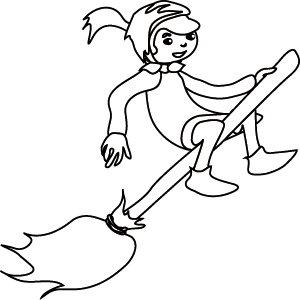 Wann wurde Otfried Preußler geboren?
_________________________ 
Er hatte seltsame Verwandte, zwei waren _______________? 
Welchen Beruf übten seine Eltern aus?
________________________ 
Wie war der Name seiner Großmutter, die ihm immer volkstümliche Geschichten erzählte?
________________________ 
Wie alt war Otfried als er in sowjetische Kriegsgefangenschaft geriet?
________________________ 
Wie viele Kinder hatte Otfried Preußler gemeinsam mit seiner Frau?
________________________ 
Mit welchem Buch erreichte er seinen ersten großen Erfolg?
__________________________________
Wann erschien das Buch „Der Räuber Hotzenplotz“?
_____________________________
Welche der folgenden Werke hat Otfried Preußler geschrieben? Kreuze an!Der kleine Wassermann hatte __________ Haare.
Der kleine Wassermann lebt in der Welt der ____________, ____________ und ____________. 
Wie alt ist die kleine Hexe im gleichnamigen Buch von Otfried Preußler?
_________________________Otfried Preußler – Rallye                                                             LösungWann wurde Otfried Preußler geboren?
20. Oktober 1923
Er hatte seltsame Verwandte, zwei waren Zauberer?
Welchen Beruf übten seine Eltern aus?
Lehrer
Wie war der Name seiner Großmutter, die ihm immer volkstümliche Geschichten erzählte?
Dora
Wie alt war Otfried als er in sowjetische Kriegsgefangenschaft geriet?
21
Wie viele Kinder hatte Otmar Preußler gemeinsam mit seiner Frau?
3
Mit welchem Buch erreichte er seinen ersten großen Erfolg?
“Der kleine Wassermann“
Wann erschien das Buch „Der Räuber Hotzenplotz“?
1962
Welche der folgenden Werke hat Otfried Preußler geschrieben? Kreuze an!
Die kleine Hexe
Der kleine Wassermann
Der große Riese
Mein Krabat
Der Engel mit der Pudelmütze
Die Fee mit dem Zauberstab
Der kleine Wassermann hatte grüne Haare.
Der kleine Wassermann lebt in der Welt der Fische, Schnecken und Muscheln.
Wie alt ist die kleine Hexe im gleichnamigen Buch von Otfried Preußler?
127 Jahre Die kleine Hexe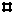  Der kleine Wassermann Der große Riese Mein Krabat Der Engel mit der Pudelmütze Die Fee mit dem Zauberstab